Predmet: RGMročník	                                                                    Vyfarbi, kde v slove sa  nachádza hláska i,í: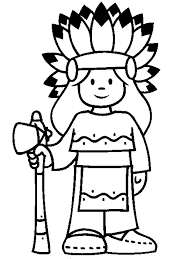 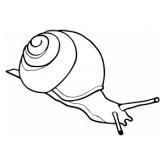 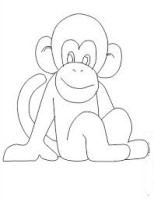 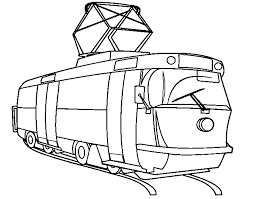 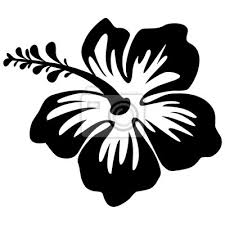 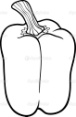 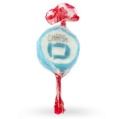 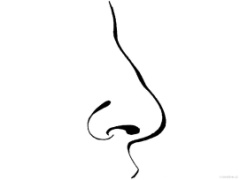  Prepíš písaným písmom slabiky Mi____________     mí __________ Mí_____________ mi___________Nakresli, čo vydáva zvuky Pí                            4. Nakresli obrázok, kde je hláska í           Prepíš písaným písmom slabiky             Si____________     sí __________ Sí_____________ si___________